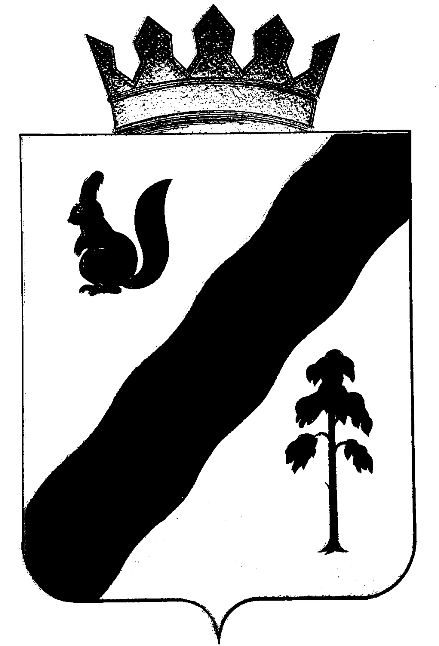 администрация  Гайнского муниципального района ПОСТАНОВЛЕНИЕОб изменении видаразрешенного использования земельного участка с кадастровым номером 81:01:0080001:362       На основании абзаца 1 п.2 ст.7 Земельного кодекса Российской Федерации, абзаца 2 п. 10 ст.3 Федерального закона от 25.10.2001 года №137-ФЗ «О введении в действие Земельного Кодекса Российской Федерации»,  с целью внесения изменений в Государственный кадастр недвижимости,    администрация Гайнского муниципального района       ПОСТАНОВЛЯЕТ:      1. Изменить вид разрешенного использования земельного участка площадью 302 кв.м, кадастровый номер 81:01:0080001:362, расположенного по адресу: Пермский край, Гайнский район, п. Касимовка  с   вида «для ведения личного подсобного хозяйства» в вид «для размещения объекта торговли».      2. Контроль за исполнением постановления возложить на главного специалиста по земельным отношениям Власову Г.Д.      3.  Постановление вступает в силу с момента его подписания.Глава муниципального района – глава администрацииГайнского муниципального района                                              В.В. Исаев 25.11.2013  №550